Московская область,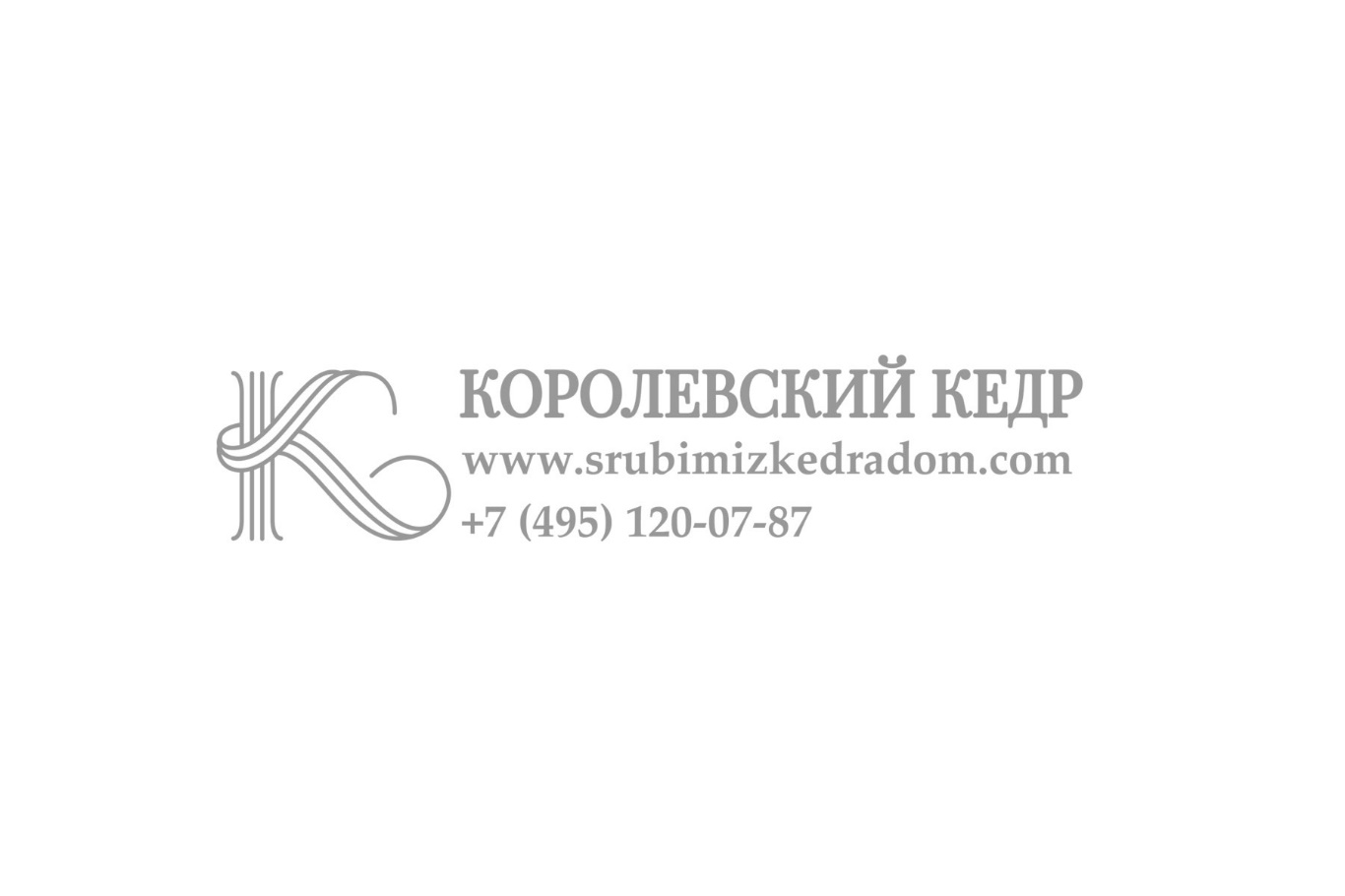 г. Щелково«___»___________2019 г.ДОГОВОР №_____________________НА ОКАЗАНИЕ УСЛУГ ПО ПРОЕКТИРОВАНИЮДЕРЕВЯННОГО БАННОГО КОМПЛЕКСА ИЗ БРЕВНАРУЧНОЙ РУБКИ ДИАМЕТРОМ 400 ММООО «КОРОЛЕВСКИЙ КЕДР», в лице генерального директора Дорофеева Романа Викторовича, действующего на основании Устава, именуемое в дальнейшем ИСПОЛНИТЕЛЬ, с одной стороны, и Гражданин РФ,_________________________________________________, именуемый в дальнейшем ЗАКАЗЧИК, с другой стороны, заключили настоящий Договор о нижеследующем:ПРЕДМЕТ ДОГОВОРАИсполнитель на условиях и положениях настоящего Договора обязуется выполнить проектные работы для строительства _______________________ из бревна _____ мм площадью ______ кв.м. на участке, расположенном по адресу:________________________________________________________________________________,согласно предоставленному от Заказчика техническому заданию, изложенному доступным образом в устной или письменной форме.Заказчик обязуется согласовать, принять и оплатить услуги по проектированию в соответствии с условиями настоящего Договора.ЦЕНЫПредварительная стоимость проектирования по настоящему Договору составляет:____________ руб. 00 коп.(__________ тысячи _______ рублей 00 копеек), устанавливается в рублях, НДС не облагается и складывается из расчета:Архитектурный раздел (АР) - 150р./м2Конструктивный раздел (КР) - 150р./м2Указанная стоимость является Договорной ценой и подлежит корректировке в любых случаях, приводящих к необходимости изменения площади строения, в соответствии с фактическими объемами строения по итогам проектирования.Любые изменения и конструктивные улучшения, производимые по просьбе Заказчика, влекут за собой изменения проектной стоимости заказа. Затраты на какие-либо изменения, добавления, упущения или отклонения, должны прибавляться к согласованной ранее стоимости или вычитаться из нее. СРОКИ РЕАЛИЗАЦИИ ДОГОВОРА3.1. Сроки выполнения работ исчисляются периодом времени с "___"_________ 2019 г. По "___"_________ 2019г., фактически с момента передачи Заказчиком технического задания и оплаты Заказчиком авансового платежа, указанного в пункте 6.1.3.2.Сроки выполнения работ продлеваются по причине внесения Заказчиком корректировок в Эскизный проект(ЭП) и промежуточные варианты Архитектурного проекта (АР) на срок задержки проектных работ.3.3. Разработка Эскизного проекта (ЭП) согласовывается с Заказчиком поэтапно посредством электронной почты. После утверждения Заказчиком Эскизного проекта (ЭП), далее после окончательного утверждения Заказчиком Архитектурного раздела (АР) проекта, Исполнитель начинает разработку Конструктивной части проекта (КР). Изменения, корректировки и дополнения вносятся только в Эскизный (ЭП) и Архитектурный (АР) разделы проекта.3.4. Повторная разработка Конструктивного раздела (КР), при учете ранее утвержденного Заказчиком Эскизного (ЭП) и Архитектурного (АР) разделов проекта, расценивается как новый проект и оплачивается Заказчиком отдельно.3.5. Срок, в течение которого Заказчик должен изучить представленный ему на согласование Эскизный проект (ЭП) или Архитектурный раздел (АР) и внести какие-либо комментарии для дальнейшей разработки проекта, либо мотивированно отказаться от дальнейшей работы составляет 21 (двадцать один) календарный день с момента направления ему посредством электронной почты Эскизного проекта (ЭП) или Архитектурного раздела (АР). При отсутствии обратной связи от Заказчика по истечении указанного срока, Договор считается расторгнутым и авансовая сумма, предусмотренная пунктом 6.1. настоящего Договора Заказчику не возвращается.ОБЯЗАННОСТИ ИСПОЛНИТЕЛЯ4.1.  Выполнить проект деревянного строения из бревна в соответствии с заданием на проектирование. Проектные решения должны соответствовать требованиям действующих нормативных документов РФ и заданию на проектирование.	Архитектурно-строительный проект деревянного строения из бревна включает:Общие данные:Общие данные (титульный лист: название проекта, номер Договора, перспективное изображение строения);Пояснительная записка;Архитектурный раздел (АР) или Эскизное проектирование:Фасады строения по осям с высотными отметками;Перспективные изображения строения;Поэтажные планы с экспликацией помещений;Перспективные изображения планов этажей в горизонтальном разрезе;План фундамента (в зависимости от типа фундамента): план ростверка, план ж/б плиты перекрытия, план свайного поля;Экспликация полов;Архитектурные разрезы. Чертежи строения в вертикальном разрезе с указанием высотных отметок;План кровли (размеры кровли, угол наклона ската крыши, устройство люкарн, расположение мансардных окон, длина выпусков);Конструктивный раздел (КР) или Рабочие чертежи:Кладочные планы этажей;Маркировочные планы этажей;Спецификации на заполнение оконных и дверных проёмов с указанием площади остекления;Схемы расположения балок перекрытия (перекрытие фундамента, перекрытие этажей);Перспективные изображения балок перекрытия;Схемы расположения стропил на разных уровнях кровли. Конструктивные узлы и детали;Перспективные изображения стропил;Перспективные изображения сруба;Раскладки бревен по осям;Схемы венцов. Кладочные планы;Карты раскроя на стеновые элементы, стропильную систему и перекрытия;Сводная спецификация элементов сруба для производства (стеновые элементы, стропильная система, перекрытия);Ведомость стеновых элементов сруба, стропильной системы и перекрытий.4.2.Выполнять указания Заказчика, в том числе:4.2.1. По внесению изменений и дополнений в документацию, если они не противоречат условиям Договора, действующему законодательству и нормативным документам РФ. В случае, если указание Заказчика выходит за рамки предмета Договора, то Стороны подписывают дополнительное соглашение к Договору, в котором определяется объем, сроки исполнения требуемых дополнительных работ и условия их оплаты;4.2.2. По учету в процессе проектирования самостоятельно выбранного Заказчиком расположения строения на участке согласно генерального плана. В случае выполнения такого указания, Исполнитель не несет ответственности за соблюдение норм и правил соответствующего расположения строения на участке Заказчика.ОБЯЗАННОСТИ ЗАКАЗЧИКА5.1. В течение 3(трех) календарных дней от даты подписания настоящего Договора передать Исполнителю техническое задание на проектирование, изложенное доступным образом в устной или письменной форме.5.2.  Принять выполненные работы по Акту сдачи-приемки выполненных работ (далее - Акт).В случае не подписания Акта Заказчиком в течение 10 (десяти) рабочих дней с даты передачи Исполнителем Акта посредством электронной почты или лично и отсутствия письменного отказа Заказчика от подписания Акта, Акт считается подписанным, а проектные работы выполнены в полном объеме и в надлежащем качестве.5.3. Обеспечить прием и оплату полностью выполненных работ.ПОРЯДОК ОПЛАТЫ И ВЗАИМОРАСЧЕТЫ6.1.  Перед началом проектных работ Заказчик оплачивает Исполнителю авансовую сумму в размере 50% от Договорной стоимости, указанной в п. 2.1 настоящего Договора.6.2. Окончательный расчёт, согласно итоговой расчетной площади проектирования, производится после фактического завершения проектных работ, а именно после фактического информирования Заказчика Исполнителем, о готовности проектной документации, согласно п. 4.1 настоящего Договора.6.3. Документальное подтверждение общей площади строения производится согласно согласованной, разработанной и утвержденной Заказчиком проектной документации и отображается в Архитектурном разделе (АР) проекта.6.4. Окончательная оплата услуг проектирования осуществляется Заказчиком путем перечисления денежных средств на расчётный счёт или в кассу Исполнителя после уведомления Заказчика о полном завершении работ по проектированию и направлению в адрес Заказчика Архитектурного раздела (АР) проекта. 6.5. Готовый полный проект с Архитектурным (АР) и Конструктивным (КР) разделами, а также спецификации, ведомости и карты раскроя передаются Заказчику в электронном виде в день поступления оплаты за проектирование с приложением Акта сдачи-приемки выполненных работ.ДОГОВОР7.1. Никакие изменения настоящего Договора не будут иметь силы, если они не оформлены в письменном виде и не подписаны обеими сторонами.7.2. При выполнении настоящего Договора стороны руководствуются действующим законодательством.7.3. Настоящий Договор составлен в 2-х экземплярах, на русском языке, имеющих одинаковую юридическую силу. Один экземпляр находится у Исполнителя, другой экземпляр выдаётся Заказчику.7.4. Допускается направление документов посредством электронной связи, такие документы имеют юридическую силу до замены их на оригиналы.ФОРС-МАЖОРНЫЕ ОБСТОЯТЕЛЬСТВА8.1.Стороны освобождаются от ответственности за частичное или полное неисполнение обязательств по настоящему Договору, если оно явилось следствием природных явлений, действий внешних объективных факторов и прочих обстоятельств непреодолимой силы, на время действия этих обстоятельств, если эти обстоятельства непосредственно повлияли на исполнение настоящего Договора.8.2.Факт наступления форс-мажорных обстоятельств должен быть подтвержден свидетельством, выданным компетентным органом, уполномоченным в соответствии с законодательством свидетельствовать форс-мажор.РАЗРЕШЕНИЕ СПОРОВ9.1. Все споры и разногласия, которые могут возникнуть из настоящего Договора будут по возможности решаться переговорами между сторонами.9.2. В случае если споры и разногласия не могут быть решены путем переговоров, они подлежат передаче на рассмотрение в Щелковский городской суд Московской области в соответствии с действующим законодательством РФ.10. РАСЧЕТНЫЕ РЕКВИЗИТЫ, АДРЕСА, ТЕЛЕФОНЫ СТОРОН«Подрядчик»	ООО «КОРОЛЕВСКИЙ КЕДР»Юридический адрес:129347 Москва, ул. Холмогорская, д. 2, корпус 3,этаж 1, помещение XV, к. 15, офис 2Расчетный счет № 40702810501840000078 ИНН 7716885438КПП 771601001				Банк АО "АЛЬФА-БАНК" БИК 044525593 Корр. счет:  30101810200000000593  в ГУ БАНКА РОССИИ ПО ЦФО				http://srubimizkedradom.com/e-mail: info@srubimizkedradom.com+7 (495) 120-07-87+7 (800) 555-16-91	Ген. Директор				Дорофеев Роман Викторович	М.П.«Заказчик»_________________________________________________________________________________________________________________________________________________________________________________________________________________________________________________________________________________________________________________________________________________________________________________________________________________________________________________________________________________________________________________________________________________________________________________________________________________________________________________________________________________________________________________________________________________________________________________________________________